       Canon Joe would like to wish all parishioners a very Happy & Holy Christmas.First Confession & First Holy Communion:  the next session is on Saturday 14th January at 10.00am.Diocese Website:  there is a lot of information to be found on http://www.wrexhamdiocese.org.uk.  You can also now view The Link from the website.Celebration of Marriage and Married Life:  Will you, or someone you know, celebrate a significant wedding anniversary in 2017? The diocesan Celebration of Marriage and Married Life will take place again in February 2017 & Bishop Peter would like to hear from anyone who will be celebrating their 1st, 25th, 40th, 50th, 60th or any subsequent wedding anniversary. Please send names, anniversary and contact details as soon as possible to Margaret Hinton, Diocesan Marriage and Family Life Coordinator c/o Bishops House, Sontley Road, Wrexham, LL13 7EW, or by email margaretmfl@hotmail.co.uk.Next SVP Meeting:  will be in the New Year.  The local SVP group meet at Connah's Quay church in the presbytery every fortnight on Tuesdays at 7pm - new members always welcome.Retiring Collections:  there are retiring collections following all the Masses on Christmas Eve and Christmas Day, this is the annual Christmas Offering. If you are in the Gift Aid scheme you will find an envelope in your pack for this purpose.Sometimes it may appear that there is a retiring collection almost every week.  Unfortunately we are governed by the dates of many of these collections which all come about at the same time of the year.  We would suggest that you give only what you can afford, every donation no matter how small is gratefully received.Appeal; would parishioners in the Gift Aid scheme PLEASE use your white envelope for the monthly Parish Maintenance Fund collections.If your donation is not in the envelope we are unable to claim back the tax refund. A reminder for the next collection is always put in the preceding week's bulletin.
Collection totals:  Last weekend was £309.96 with a further £429.50 from the Gift Aid envelopes. Gift Aid donations given this week means our parish can claim back £149.70 from tax paid. Please consider giving your offertory collection in a Gift Aid envelope if you pay tax. The retiring collection last weekend for the Parish Maintenance Fund was £317.14 of which £146.84 was Gift Aided.Items for the bulletin: to Carmel Smith, tel 01244 830985 or e-mail carmel_smith@sky.com - by Weds evening please.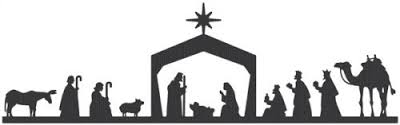 